Проект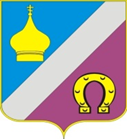 Администрация Николаевского сельского поселенияНеклиновского района Ростовской областиПОСТАНОВЛЕНИЕот .11.2019                                                                  № с. НиколаевкаВ соответствии с постановлением Администрации Николаевского сельского поселения от 02.03.2018 № 50 «Об утверждении Порядка разработки, реализации и оценки эффективности муниципальных программ», распоряжением Администрации Николаевского сельского поселения от 05.09.2018 № 255 «Об утверждении перечня муниципальных программ Неклиновского района», распоряжением Администрации Николаевского сельского поселения от 07.03.2018 № 33 «Об утверждении Методических рекомендаций о разработке и реализации прпограмм Николаевского сельского поселения», на основании Устава муниципального образования    «Николаевское сельское поселение»,     Администрация    Николаевского сельского поселения п о с т а н о в л я е т:Утвердить муниципальную программу Николаевского сельского поселения «Развитие транспортной системы» согласно приложению № 1.Настоящее постановление вступает в силу со дня его официального опубликования, но не ранее 01.01.2020 года и распространяется на правоотношения, возникающие начиная с составления проекта бюджета Неклиновского района на 2020 год и на плановый период 2021 и 2022 годов.Контроль за исполнением постановления за собой.Глава АдминистрацииНиколаевского сельского поселения	Е.П. КовалеваПостановление вносит сектор экономики и финансов Администрации николаевского сельского поселенияПриложение № 1 к постановлениюАдминистрации Николаевского сельского поселения № МУНИЦИПАЛЬНАЯ ПРОГРАММАНиколаевского сельского поселения «Развитие транспортной системы»Паспортмуниципальной программы Николаевского сельского поселения «Развитие транспортной системы»Ожидаемые результаты реализациимуниципальной программыиные межбюджетные трансферты  -  1499,6 тыс. рублей, в том числе:    в 2020 году – 1499,6 тыс. рублей;в 2021 году –  тыс. рублей; в 2022 году –  тыс. рублей; в 2023 году –  тыс. рублей; в 2024 году –  тыс. рублей; в 2025 году – тыс. рублей; в 2026 году –  тыс. рублей; в 2027 году –  тыс. рублей; в 2028 году –  тыс. рублей; в 2029 году –  тыс. рублей; в 2030 году –  тыс. Рублейразвитая транспортная система, обеспечивающая стабильное развитие Николаевского сельского поселения;улучшение состояния автомобильных дорог;создание современной системы обеспечения безопасности дорожного движения на автомобильных дорогах общего пользования и улично-дорожной сети населенных пунктов в Николаевского сельского поселения;Паспорт подпрограммы«Развитие транспортной инфраструктуры Николаевского сельского поселения»Наименование подпрограммы муниципальной программыОтветственный исполнитель подпрограммы муниципальной программыУчастники подпрограммы муниципальной программыПрограммно- целевыеинструментыподпрограмма	«Развитие	транспортной инфраструктуры Николаевского сельского поселения» (далее – подпрограмма 1)Администрация Николаевского сельского поселенияотсутствуютотсутствуютПриоритеты и целив сфере развития транспортного комплекса в Николаевского сельского поселенияОсновные  приоритеты   в   сфере   развития   транспортного   комплекса   в Николаевского сельского поселения направлены на достижение следующих целей, определенных стратегией социально-экономического развития Николаевского сельского поселения на период до 2030 года.устранение существующих транспортных инфраструктурных ограничений развития экономики и социальной сферы поселения;обеспечение	скоростного	транспортного	сообщения,	в	том	числе внутриагломерационного сообщения;создание	современной,	конкурентоспособной	на	рынке транспортных услуг районной транспортно-логистической инфраструктуры;рост	инвестиционной	привлекательности	транспортно-логистического комплекса Николаевского сельского поселения.Цели, задачи и показателимуниципальной программы Николаевского сельского поселения (подпрограмм муниципальной программы)Создание условий для функционирования транспортной системы Николаевского сельского поселения, развитие эффективной автомобильно-дорожной инфраструктуры, обеспечивающей ускорение товародвижения и снижение транспортных издержек в экономике. Для достижения основной цели необходимо решить следующие задачи:выполнение комплекса работ по поддержанию надлежащего технического состояния, а также по организации и обеспечению безопасности дорожного движения на автомобильных дорогах общего пользования и искусственных сооружений на них (содержание дорог и сооружений на них);выполнение комплекса работ по восстановлению транспортно- эксплуатационных характеристик автомобильных дорог, при выполнении которых не затрагиваются конструктивные и иные характеристики надежности и безопасности (ремонт дорог);повышение комплексной безопасности и снижение экологической нагрузки функционирования и развития транспортной системы поселения;рост	инвестиционной	привлекательности	транспортно -логистического комплекса Николаевского сельского поселения.Информация о составе и значении показателей  приводится в	таблице№ 1Основные мероприятия, приоритетные основные мероприятия, мероприятия ведомственных целевых подпрограммПеречень подпрограмм, основных мероприятий приоритетных основных мероприятий и мероприятий ведомственных целевых программ муниципальной программы приведен в таблице № 4.Перечень инвестиционных проектов (объектов капитального строительства, реконструкции и капитального ремонта, находящихся в муниципальной собственности муниципального образования «Николаевское сельское поселение») приведен в таблице № 5.Информация	по	ресурсному	обеспечению	муниципальной программы.Расходы бюджета поселения на реализацию муниципальной программы приведены в таблице № 6.Расходы на реализацию муниципальной программы приведены в таблице№ 7.СВЕДЕНИЯТаблица № 1к                  муниципальной программе Николаевского сельского поселения«Развитие транспортной системы»о показателях муниципальной программы, подпрограмм муниципальной программы и их значенияхПриложение                           к Муниципальной программе«Развитие транспортной системы»Таблица № 4Переченьподпрограмм, основных мероприятий приоритетных основных мероприятий и мероприятий ведомственных целевых программ муниципальной программыТаблица 5ПЕРЕЧЕНЬинвестиционных проектов (объектов капитального строительства, реконструкции и капитального ремонта, находящихся в муниципальной собственности муниципального образования «Николаевское сельское поселение»)<1> При необходимости данную таблицу можно размещать более чем на одной странице (например, 2020-2024 годы, 2025-2030 годы).<2> В случае отсутствия положительного заключения государственной (негосударственной) экспертизы проектной документации на последующие годы после планового периода по инвестиционному проекту необходимо указать сроки получения положительного заключения государственной (негосударственной) экспертизы на проектную документацию и ассигнования, предусмотренные на разработку проектной документации.РАСХОДЫПриложение к Муниципальной программе«Развитие транспортной системы»Таблица № 6бюджета Николаевского сельского поселения на реализацию муниципальной программыРАСХОДЫна реализацию муниципальной программыПриложение                           к Муниципальной программе«Развитие транспортной системы»Таблица № 728«Об утверждении муниципальной программы Николаевского сельского поселения  «Развитие  транспортной системы»Наименование муниципальной программы–муниципальная программа Николаевского сельского поселения «Развитие транспортной системы» (далее – муниципальная программа)Ответственный исполнительмуниципальной программы–Администрация  Николаевского сельского поселенияСоисполнители муниципальной программы–ОтсутствуютУчастникимуниципальной программы–ОтсутствуютПодпрограммы муниципальной программы–«Развитие	транспортной	инфраструктуры Николаевского сельского поселения».«Повышение безопасности дорожного движения на территории Николаевского сельского поселения».Программно- целевыеинструментымуниципальной программыЦелимуниципальной программыЗадачимуниципальной программы–––_отсутствуютсоздание условий для устойчивого функционирования транспортной системы Николаевского сельского поселения; повышение уровня безопасности дорожного движенияобеспечение функционирования и развития сети автомобильных дорог общего пользования Николаевского сельского поселения;снижение тяжести травм в дорожно-транспортныхЦелевые показатели муниципальной программыЭтапы и сроки реализациимуниципальной программыРесурсное обеспечениемуниципальной программы–___–происшествияхдоля протяженности автомобильных дорог общего пользования местного значения, соответствующих нормативным требованиям к транспортно- эксплуатационным показателям на 31 декабря отчетного года;смертность в результате дорожно-транспортных происшествий2020 – 2030 годы,этапы реализации программы не выделяютсяобщий объем финансирования муниципальной программы на 2020 – 2030 годы составляет 1499,6тыс. рублей, в том числе:в 2020 году – 1499,6 тыс. рублей;в 2021 году – тыс. рублей; в 2022 году –тыс. рублей; в 2023 году –тыс. рублей; в 2024 году –тыс. рублей; в 2025 году –тыс. рублей; в 2026 году –тыс. рублей; в 2027 году –тыс. рублей; в 2028 году –тыс. рублей; в 2029 году –тыс. рублей; в 2030 году –тыс. рублей; подпрограммымуниципальной программыЦель подпрограммы муниципальной программы–развитие	современной	и	эффективной	дорожно- транспортной инфраструктурыЗадачи подпрограммы муниципальной программы–формирование единой дорожной сети круглогодичной доступности для населения Николаевского сельского поселения, комплексное обустройство автомобильных дорогЦелевые показатели подпрограммымуниципальной программы–прирост протяженности автомобильных дорог общего местного значения, соответствующих нормативным требованиям к транспортно-эксплуатационным показателям, в результате капитального ремонта и ремонта автомобильных дорог;Этапы и сроки реализации подпрограммы муниципальной программы–2020 – 2030 годы,этапы реализации подпрограммы не выделяютсяРесурсное обеспечение подпрограммы муниципальной программы–общий объем финансирования подпрограммы муниципальной программы на 2020 – 2030 годы составляет  тыс. рублей, в том числе:в 2020 году –  тыс. рублей; в 2021 году –  тыс. рублей; в 2022 году –  тыс. рублей; в 2023 году –  тыс. рублей; в 2024 году –  тыс. рублей; в 2025 году –  тыс. рублей; в 2026 году – тыс. рублей; в 2027 году –  тыс. рублей; в 2028 году –  тыс. рублей; в 2029 году –  тыс. рублей; в 2030 году –  тыс. рублей;Иные межбюджетные трансферты –тыс. рублей, в том числе:в 2020 году –  тыс. рублей; в 2021 году –  тыс. рублей; в 2022 году –  тыс. рублей; в 2023 году –  тыс. рублей; в 2024 году – тыс. рублей; в 2025 году –  тыс. рублей; в 2026 году –  тыс. рублей; в 2027 году –  тыс. рублей; в 2028 году –  тыс. рублей; в 2029 году –  тыс. рублей; в 2030 году –  тыс. рублей.Ожидаемые результаты реализации подпрограммы–улучшение транспортно-эксплуатационного состояния автомобильных дорог общего пользования Николаевского сельского поселения;безопасное, качественное и эффективное транспортное обслуживание населения Николаевского сельского поселения.Паспорт подпрограммы«Повышение безопасности дорожного движения на территории Николаевского сельского поселения»Паспорт подпрограммы«Повышение безопасности дорожного движения на территории Николаевского сельского поселения»Паспорт подпрограммы«Повышение безопасности дорожного движения на территории Николаевского сельского поселения»Наименование подпрограммы муниципальной программы–подпрограмма «Повышение безопасности дорожного движения на территории Николаевского сельского поселения» (далее  подпрограмма 2)Ответственный исполнитель подпрограммымуниципальной программы–Администрация Николаевского сельского поселенияУчастники подпрограммымуниципальной–отсутствуютпрограммыПрограммно- целевыеинструменты подпрограммы муниципальной программы–отсутствуютЦель подпрограммы–повышение безопасности дорожного движения,сокращение количества лиц, погибших в результате дорожно-транспортных происшествийосуществление комплекса мер по повышению безопасности дорожного движения на автомобильных дорогах общего пользования и улично-дорожной сети населенных пунктов в Николаевского сельского поселенияколичество лиц, погибших в результате дорожно- транспортных происшествий;транспортный рисктяжесть последствий в результате дорожно- транспортных происшествий2020 – 2030 годы,этапы реализации подпрограммы не выделяютсямуниципальной программы_повышение безопасности дорожного движения,сокращение количества лиц, погибших в результате дорожно-транспортных происшествийосуществление комплекса мер по повышению безопасности дорожного движения на автомобильных дорогах общего пользования и улично-дорожной сети населенных пунктов в Николаевского сельского поселенияколичество лиц, погибших в результате дорожно- транспортных происшествий;транспортный рисктяжесть последствий в результате дорожно- транспортных происшествий2020 – 2030 годы,этапы реализации подпрограммы не выделяютсяЗадачи_повышение безопасности дорожного движения,сокращение количества лиц, погибших в результате дорожно-транспортных происшествийосуществление комплекса мер по повышению безопасности дорожного движения на автомобильных дорогах общего пользования и улично-дорожной сети населенных пунктов в Николаевского сельского поселенияколичество лиц, погибших в результате дорожно- транспортных происшествий;транспортный рисктяжесть последствий в результате дорожно- транспортных происшествий2020 – 2030 годы,этапы реализации подпрограммы не выделяютсяподпрограммыповышение безопасности дорожного движения,сокращение количества лиц, погибших в результате дорожно-транспортных происшествийосуществление комплекса мер по повышению безопасности дорожного движения на автомобильных дорогах общего пользования и улично-дорожной сети населенных пунктов в Николаевского сельского поселенияколичество лиц, погибших в результате дорожно- транспортных происшествий;транспортный рисктяжесть последствий в результате дорожно- транспортных происшествий2020 – 2030 годы,этапы реализации подпрограммы не выделяютсямуниципальнойповышение безопасности дорожного движения,сокращение количества лиц, погибших в результате дорожно-транспортных происшествийосуществление комплекса мер по повышению безопасности дорожного движения на автомобильных дорогах общего пользования и улично-дорожной сети населенных пунктов в Николаевского сельского поселенияколичество лиц, погибших в результате дорожно- транспортных происшествий;транспортный рисктяжесть последствий в результате дорожно- транспортных происшествий2020 – 2030 годы,этапы реализации подпрограммы не выделяютсяпрограммыповышение безопасности дорожного движения,сокращение количества лиц, погибших в результате дорожно-транспортных происшествийосуществление комплекса мер по повышению безопасности дорожного движения на автомобильных дорогах общего пользования и улично-дорожной сети населенных пунктов в Николаевского сельского поселенияколичество лиц, погибших в результате дорожно- транспортных происшествий;транспортный рисктяжесть последствий в результате дорожно- транспортных происшествий2020 – 2030 годы,этапы реализации подпрограммы не выделяютсяЦелевые показатели_повышение безопасности дорожного движения,сокращение количества лиц, погибших в результате дорожно-транспортных происшествийосуществление комплекса мер по повышению безопасности дорожного движения на автомобильных дорогах общего пользования и улично-дорожной сети населенных пунктов в Николаевского сельского поселенияколичество лиц, погибших в результате дорожно- транспортных происшествий;транспортный рисктяжесть последствий в результате дорожно- транспортных происшествий2020 – 2030 годы,этапы реализации подпрограммы не выделяютсяподпрограммыповышение безопасности дорожного движения,сокращение количества лиц, погибших в результате дорожно-транспортных происшествийосуществление комплекса мер по повышению безопасности дорожного движения на автомобильных дорогах общего пользования и улично-дорожной сети населенных пунктов в Николаевского сельского поселенияколичество лиц, погибших в результате дорожно- транспортных происшествий;транспортный рисктяжесть последствий в результате дорожно- транспортных происшествий2020 – 2030 годы,этапы реализации подпрограммы не выделяютсямуниципальной программы_повышение безопасности дорожного движения,сокращение количества лиц, погибших в результате дорожно-транспортных происшествийосуществление комплекса мер по повышению безопасности дорожного движения на автомобильных дорогах общего пользования и улично-дорожной сети населенных пунктов в Николаевского сельского поселенияколичество лиц, погибших в результате дорожно- транспортных происшествий;транспортный рисктяжесть последствий в результате дорожно- транспортных происшествий2020 – 2030 годы,этапы реализации подпрограммы не выделяются_повышение безопасности дорожного движения,сокращение количества лиц, погибших в результате дорожно-транспортных происшествийосуществление комплекса мер по повышению безопасности дорожного движения на автомобильных дорогах общего пользования и улично-дорожной сети населенных пунктов в Николаевского сельского поселенияколичество лиц, погибших в результате дорожно- транспортных происшествий;транспортный рисктяжесть последствий в результате дорожно- транспортных происшествий2020 – 2030 годы,этапы реализации подпрограммы не выделяютсяЭтапы и сроки_повышение безопасности дорожного движения,сокращение количества лиц, погибших в результате дорожно-транспортных происшествийосуществление комплекса мер по повышению безопасности дорожного движения на автомобильных дорогах общего пользования и улично-дорожной сети населенных пунктов в Николаевского сельского поселенияколичество лиц, погибших в результате дорожно- транспортных происшествий;транспортный рисктяжесть последствий в результате дорожно- транспортных происшествий2020 – 2030 годы,этапы реализации подпрограммы не выделяютсяреализацииповышение безопасности дорожного движения,сокращение количества лиц, погибших в результате дорожно-транспортных происшествийосуществление комплекса мер по повышению безопасности дорожного движения на автомобильных дорогах общего пользования и улично-дорожной сети населенных пунктов в Николаевского сельского поселенияколичество лиц, погибших в результате дорожно- транспортных происшествий;транспортный рисктяжесть последствий в результате дорожно- транспортных происшествий2020 – 2030 годы,этапы реализации подпрограммы не выделяютсяподпрограммыповышение безопасности дорожного движения,сокращение количества лиц, погибших в результате дорожно-транспортных происшествийосуществление комплекса мер по повышению безопасности дорожного движения на автомобильных дорогах общего пользования и улично-дорожной сети населенных пунктов в Николаевского сельского поселенияколичество лиц, погибших в результате дорожно- транспортных происшествий;транспортный рисктяжесть последствий в результате дорожно- транспортных происшествий2020 – 2030 годы,этапы реализации подпрограммы не выделяютсямуниципальнойповышение безопасности дорожного движения,сокращение количества лиц, погибших в результате дорожно-транспортных происшествийосуществление комплекса мер по повышению безопасности дорожного движения на автомобильных дорогах общего пользования и улично-дорожной сети населенных пунктов в Николаевского сельского поселенияколичество лиц, погибших в результате дорожно- транспортных происшествий;транспортный рисктяжесть последствий в результате дорожно- транспортных происшествий2020 – 2030 годы,этапы реализации подпрограммы не выделяютсяпрограммыповышение безопасности дорожного движения,сокращение количества лиц, погибших в результате дорожно-транспортных происшествийосуществление комплекса мер по повышению безопасности дорожного движения на автомобильных дорогах общего пользования и улично-дорожной сети населенных пунктов в Николаевского сельского поселенияколичество лиц, погибших в результате дорожно- транспортных происшествий;транспортный рисктяжесть последствий в результате дорожно- транспортных происшествий2020 – 2030 годы,этапы реализации подпрограммы не выделяютсяРесурсное–общий	объем	финансирования	подпрограммы	наобеспечение2020 – 2030 годы –  тыс. рублей за счет средствподпрограммыбюджета поселения, в том числе:муниципальнойпрограммыв 2020 году – 0,0 тыс. рублей;в 2021 году – 0,0 тыс. рублей;в 2022 году – 0,0 тыс. рублей;в 2023 году – 0,0 тыс. рублей;в 2024 году – 0,0 тыс. рублей;в 2025 году – 0,0 тыс. рублей;в 2026 году – 0,0 тыс. рублей;в 2027 году – 0,0 тыс. рублей;в 2028 году – 0,0 тыс. рублей;в 2029 году – 0,0 тыс. рублей;в 2030 году – 0,0 тыс. рублей;Ожидаемый результат реализацииподпрограммы муниципальной программы–_создание современной системы обеспечения безопасности дорожного движения на автомобильных дорогах общего пользования и улично-дорожной сети населенных пунктов в Николаевского сельского поселения;снижение аварийности на автомобильных дорогах общего пользования и улично-дорожной сети населенных пунктов Николаевского сельского поселения.№п/ пНомер и наименование показателяВид пока зател я<1>Един ица измер енияЗначения показателейЗначения показателейЗначения показателейЗначения показателейЗначения показателейЗначения показателейЗначения показателейЗначения показателейЗначения показателейЗначения показателейЗначения показателей№п/ пНомер и наименование показателяВид пока зател я<1>Един ица измер ения2020год2021год2022год2023год2024год2025год2026год2027год2028год2029год2030год123456789101112131415Муниципальная программа Николаевского сельского поселения «Развитие транспортной системы»Муниципальная программа Николаевского сельского поселения «Развитие транспортной системы»Муниципальная программа Николаевского сельского поселения «Развитие транспортной системы»Муниципальная программа Николаевского сельского поселения «Развитие транспортной системы»Муниципальная программа Николаевского сельского поселения «Развитие транспортной системы»Муниципальная программа Николаевского сельского поселения «Развитие транспортной системы»Муниципальная программа Николаевского сельского поселения «Развитие транспортной системы»Муниципальная программа Николаевского сельского поселения «Развитие транспортной системы»Муниципальная программа Николаевского сельского поселения «Развитие транспортной системы»Муниципальная программа Николаевского сельского поселения «Развитие транспортной системы»Муниципальная программа Николаевского сельского поселения «Развитие транспортной системы»Муниципальная программа Николаевского сельского поселения «Развитие транспортной системы»Муниципальная программа Николаевского сельского поселения «Развитие транспортной системы»Муниципальная программа Николаевского сельского поселения «Развитие транспортной системы»1.Показатель 1.Доля протяженности автомобильных дорог общего пользования местного значения не соответствующих нормативнымтребованиям к транспортно- эксплуатационным показателям на 31 декабря отчетногогода.ведо мств енна япроце нтов2.Показатель 2. Смертность в результате дорожно- транспортныхпроисшествийведом ствен ная66655444433123456789101112131415Подпрограмма № 1«Развитие транспортной инфраструктуры Николаевского сельского поселения»Подпрограмма № 1«Развитие транспортной инфраструктуры Николаевского сельского поселения»Подпрограмма № 1«Развитие транспортной инфраструктуры Николаевского сельского поселения»Подпрограмма № 1«Развитие транспортной инфраструктуры Николаевского сельского поселения»Подпрограмма № 1«Развитие транспортной инфраструктуры Николаевского сельского поселения»Подпрограмма № 1«Развитие транспортной инфраструктуры Николаевского сельского поселения»Подпрограмма № 1«Развитие транспортной инфраструктуры Николаевского сельского поселения»Подпрограмма № 1«Развитие транспортной инфраструктуры Николаевского сельского поселения»Подпрограмма № 1«Развитие транспортной инфраструктуры Николаевского сельского поселения»Подпрограмма № 1«Развитие транспортной инфраструктуры Николаевского сельского поселения»Подпрограмма № 1«Развитие транспортной инфраструктуры Николаевского сельского поселения»Подпрограмма № 1«Развитие транспортной инфраструктуры Николаевского сельского поселения»Подпрограмма № 1«Развитие транспортной инфраструктуры Николаевского сельского поселения»Подпрограмма № 1«Развитие транспортной инфраструктуры Николаевского сельского поселения»3.Показатель 1.1. Прирост протяженности автомобильных дорог общего пользования местного значения, соответствующих нормативнымтребованиям к транспортно- эксплуатационным показателям, в результате капитального ремонта и ремонтаавтомобильных дорог,ведо м- стве н- ныйкило мет- ровПодпрограмма № 2 «Повышение безопасности дорожного движения на территории Николаевского сельского поселения»Подпрограмма № 2 «Повышение безопасности дорожного движения на территории Николаевского сельского поселения»Подпрограмма № 2 «Повышение безопасности дорожного движения на территории Николаевского сельского поселения»Подпрограмма № 2 «Повышение безопасности дорожного движения на территории Николаевского сельского поселения»Подпрограмма № 2 «Повышение безопасности дорожного движения на территории Николаевского сельского поселения»Подпрограмма № 2 «Повышение безопасности дорожного движения на территории Николаевского сельского поселения»Подпрограмма № 2 «Повышение безопасности дорожного движения на территории Николаевского сельского поселения»Подпрограмма № 2 «Повышение безопасности дорожного движения на территории Николаевского сельского поселения»Подпрограмма № 2 «Повышение безопасности дорожного движения на территории Николаевского сельского поселения»Подпрограмма № 2 «Повышение безопасности дорожного движения на территории Николаевского сельского поселения»Подпрограмма № 2 «Повышение безопасности дорожного движения на территории Николаевского сельского поселения»Подпрограмма № 2 «Повышение безопасности дорожного движения на территории Николаевского сельского поселения»Подпрограмма № 2 «Повышение безопасности дорожного движения на территории Николаевского сельского поселения»Подпрограмма № 2 «Повышение безопасности дорожного движения на территории Николаевского сельского поселения»9.Показатель 2.1. Количество лиц, погибших в результате дорожно- транспортныхпроисшествийведо мств енна ячелов ек66655444433Показатель 2.2. Транспортный рискведо мств енна яПоги бших на 10 тысяч транспортн2,02,02,02,02,02,02,02,02,02,02,0123456789101112131415ых средствПоказатель 2.3.Тяжесть последствий в результате дорожно- транспортных происшествийведо мств енна яПоги бших на 100пострадав ших7,47,47,47,47,47,47,47,47,47,47,4№ п/пНомер и наименование основного мероприятия, приоритетного основного мероприятия, мероприятия ведомственнойцелевой программыСоисполнитель, участник, ответственный за исполнение основного мероприятия, приоритетного основного мероприятия.СрокСрокОжидаемый результат(краткое описание)Последствия не реализации основного мероприятия, приоритетного основного мероприятия.Связьс показателями муниципально й программы (подпрограмм ы)№ п/пНомер и наименование основного мероприятия, приоритетного основного мероприятия, мероприятия ведомственнойцелевой программыСоисполнитель, участник, ответственный за исполнение основного мероприятия, приоритетного основного мероприятия.началареализац ииокончания  реализац ииОжидаемый результат(краткое описание)Последствия не реализации основного мероприятия, приоритетного основного мероприятия.Связьс показателями муниципально й программы (подпрограмм ы)12345678Подпрограмма 1 «Развитие транспортной инфраструктуры Николаевского сельского поселения»Подпрограмма 1 «Развитие транспортной инфраструктуры Николаевского сельского поселения»Подпрограмма 1 «Развитие транспортной инфраструктуры Николаевского сельского поселения»Подпрограмма 1 «Развитие транспортной инфраструктуры Николаевского сельского поселения»Подпрограмма 1 «Развитие транспортной инфраструктуры Николаевского сельского поселения»Подпрограмма 1 «Развитие транспортной инфраструктуры Николаевского сельского поселения»Подпрограмма 1 «Развитие транспортной инфраструктуры Николаевского сельского поселения»Цель подпрограммы 1«Развитие современной и эффективной дорожно-транспортной инфраструктуры»Цель подпрограммы 1«Развитие современной и эффективной дорожно-транспортной инфраструктуры»Цель подпрограммы 1«Развитие современной и эффективной дорожно-транспортной инфраструктуры»Цель подпрограммы 1«Развитие современной и эффективной дорожно-транспортной инфраструктуры»Цель подпрограммы 1«Развитие современной и эффективной дорожно-транспортной инфраструктуры»Цель подпрограммы 1«Развитие современной и эффективной дорожно-транспортной инфраструктуры»Цель подпрограммы 1«Развитие современной и эффективной дорожно-транспортной инфраструктуры»Задача 1 подпрограммы 1«Формирование единой дорожной сети круглогодичной доступности для населения Николаевского сельского поселения, комплексное обустройство автомобильных дорог»Задача 1 подпрограммы 1«Формирование единой дорожной сети круглогодичной доступности для населения Николаевского сельского поселения, комплексное обустройство автомобильных дорог»Задача 1 подпрограммы 1«Формирование единой дорожной сети круглогодичной доступности для населения Николаевского сельского поселения, комплексное обустройство автомобильных дорог»Задача 1 подпрограммы 1«Формирование единой дорожной сети круглогодичной доступности для населения Николаевского сельского поселения, комплексное обустройство автомобильных дорог»Задача 1 подпрограммы 1«Формирование единой дорожной сети круглогодичной доступности для населения Николаевского сельского поселения, комплексное обустройство автомобильных дорог»Задача 1 подпрограммы 1«Формирование единой дорожной сети круглогодичной доступности для населения Николаевского сельского поселения, комплексное обустройство автомобильных дорог»Задача 1 подпрограммы 1«Формирование единой дорожной сети круглогодичной доступности для населения Николаевского сельского поселения, комплексное обустройство автомобильных дорог»1.Основноемероприятие 1.1. СодержаниеАдминистрацияНиколаевского сельского поселения2020 год2030 годсодержание сетиавтомобильных дорог в полномувеличение долипротяженности автомобильных дорогвлияет надостижение показателей 1,12345678автомобильных дорог общего пользованияместного значения и искусственных сооружений на нихобъемеобщего пользования местного значения, не отвечающих нормативнымтребованиям, в общей протяженности автомобильных дорог общего пользования местного значения22.Основное мероприятие 1.2. Ремонт автомобильных дорог общего пользованияместного значения иискусственных сооружений на нихАдминистрацияНиколаевского сельского поселения2019 год2030 годотремонтировать 15,3 километров автомобильных дорогобщего пользования местного значения, не отвечающих нормативнымтребованиям, в общей протяженности автомобильных дорог общего пользования местного значения2Основное мероприятие 1.3. капитальный ремонт автомобильных дорог общего пользованияместного значения иискусственных сооружений на нихАдминистрацияНиколаевского сельского поселения2019 год2030 годкапитально отремонтировать 8,3 километров автомобильных дорогобщего пользования местного значения, не отвечающих нормативнымтребованиям, в общей протяженности автомобильных дорог общего пользования местного значения2Основное мероприятие 1.4. Разработка проектнойдокументации на капитальный ремонт автомобильных дорог общегоАдминистрацияНиколаевского сельского поселения2019 год2030 годподготовка проектнойдокументации для проведения капитального ремонта автомобильныхдорогобщего пользования местного значения, не отвечающих нормативнымтребованиям, в общей протяженности автомобильных дорог общего пользования местного значения212345678пользованияместного значенияОсновноеАдминистрация2020 год2030 годпроектнойдокументации для проведения строительства автомобильныхдорогмероприятие 1.5.Николаевского сельского поселенияпроектнойдокументации для проведения строительства автомобильныхдорогРазработкапроектнойдокументации для проведения строительства автомобильныхдорогпроектнойпроектнойдокументации для проведения строительства автомобильныхдорогдокументации напроектнойдокументации для проведения строительства автомобильныхдорогстроительствопроектнойдокументации для проведения строительства автомобильныхдорогавтомобильныхпроектнойдокументации для проведения строительства автомобильныхдорогдорог общегопроектнойдокументации для проведения строительства автомобильныхдорогпользованияпроектнойдокументации для проведения строительства автомобильныхдорогместного значенияпроектнойдокументации для проведения строительства автомобильныхдорогПодпрограмма 2 «Повышение безопасности дорожного движения на территории Николаевского сельского поселения»Подпрограмма 2 «Повышение безопасности дорожного движения на территории Николаевского сельского поселения»Подпрограмма 2 «Повышение безопасности дорожного движения на территории Николаевского сельского поселения»Подпрограмма 2 «Повышение безопасности дорожного движения на территории Николаевского сельского поселения»Подпрограмма 2 «Повышение безопасности дорожного движения на территории Николаевского сельского поселения»Подпрограмма 2 «Повышение безопасности дорожного движения на территории Николаевского сельского поселения»Подпрограмма 2 «Повышение безопасности дорожного движения на территории Николаевского сельского поселения»Подпрограмма 2 «Повышение безопасности дорожного движения на территории Николаевского сельского поселения»Цель подпрограммы 2«Повышение безопасности дорожного движения и сокращение количества лиц, погибших в результате дорожно-транспортных происшествий»Цель подпрограммы 2«Повышение безопасности дорожного движения и сокращение количества лиц, погибших в результате дорожно-транспортных происшествий»Цель подпрограммы 2«Повышение безопасности дорожного движения и сокращение количества лиц, погибших в результате дорожно-транспортных происшествий»Цель подпрограммы 2«Повышение безопасности дорожного движения и сокращение количества лиц, погибших в результате дорожно-транспортных происшествий»Цель подпрограммы 2«Повышение безопасности дорожного движения и сокращение количества лиц, погибших в результате дорожно-транспортных происшествий»Цель подпрограммы 2«Повышение безопасности дорожного движения и сокращение количества лиц, погибших в результате дорожно-транспортных происшествий»Цель подпрограммы 2«Повышение безопасности дорожного движения и сокращение количества лиц, погибших в результате дорожно-транспортных происшествий»Цель подпрограммы 2«Повышение безопасности дорожного движения и сокращение количества лиц, погибших в результате дорожно-транспортных происшествий»Задача  подпрограммы 2«Осуществление комплекса мер по повышению безопасности дорожного движения на автомобильных дорогах общего пользования и улично-дорожной сети населенных пунктов в Николаевском сельском поселении»Задача  подпрограммы 2«Осуществление комплекса мер по повышению безопасности дорожного движения на автомобильных дорогах общего пользования и улично-дорожной сети населенных пунктов в Николаевском сельском поселении»Задача  подпрограммы 2«Осуществление комплекса мер по повышению безопасности дорожного движения на автомобильных дорогах общего пользования и улично-дорожной сети населенных пунктов в Николаевском сельском поселении»Задача  подпрограммы 2«Осуществление комплекса мер по повышению безопасности дорожного движения на автомобильных дорогах общего пользования и улично-дорожной сети населенных пунктов в Николаевском сельском поселении»Задача  подпрограммы 2«Осуществление комплекса мер по повышению безопасности дорожного движения на автомобильных дорогах общего пользования и улично-дорожной сети населенных пунктов в Николаевском сельском поселении»Задача  подпрограммы 2«Осуществление комплекса мер по повышению безопасности дорожного движения на автомобильных дорогах общего пользования и улично-дорожной сети населенных пунктов в Николаевском сельском поселении»Задача  подпрограммы 2«Осуществление комплекса мер по повышению безопасности дорожного движения на автомобильных дорогах общего пользования и улично-дорожной сети населенных пунктов в Николаевском сельском поселении»Задача  подпрограммы 2«Осуществление комплекса мер по повышению безопасности дорожного движения на автомобильных дорогах общего пользования и улично-дорожной сети населенных пунктов в Николаевском сельском поселении»Задача  подпрограммы 2«Осуществление комплекса мер по повышению безопасности дорожного движения на автомобильных дорогах общего пользования и улично-дорожной сети населенных пунктов в Николаевском сельском поселении»1.Администрация2020 год2030 годсокращениеувеличениевлияет наНиколаевского сельского поселенияколичестваколичествадостижениенарушений правилнарушений правилпоказателядорожногодорожного движения2.1,2.2движения нана территорииТерритории Николаевского сельского поселениеНиколаевского сельского поселения2.Администрация2020 год2030 годсокращениеувеличениеНиколаевского сельского поселенияколичестваколичестваНиколаевского сельского поселениянарушений правилнарушений правилдорожногодорожного движениядвижения нана территории12345678территории Николаевского сельского поселенияНиколаевского сельского поселения№ п/пНаименование инвестиционного проектаОтветствен ный исполнител ь,      соисполнит ель, участникНомер и дата положительного заключения государственной (не государствен- ной) экспертизы<1>Источники Финансирова- нияСметная стоимость в ценах соответству-ющих лет на начало производст ва работ, тыс. рублейв том числе по годам реализациимуниципальной программыв том числе по годам реализациимуниципальной программыв том числе по годам реализациимуниципальной программыв том числе по годам реализациимуниципальной программыв том числе по годам реализациимуниципальной программыв том числе по годам реализациимуниципальной программыв том числе по годам реализациимуниципальной программыв том числе по годам реализациимуниципальной программыв том числе по годам реализациимуниципальной программыв том числе по годам реализациимуниципальной программыв том числе по годам реализациимуниципальной программыв том числе по годам реализациимуниципальной программыв том числе по годам реализациимуниципальной программы№ п/пНаименование инвестиционного проектаОтветствен ный исполнител ь,      соисполнит ель, участникНомер и дата положительного заключения государственной (не государствен- ной) экспертизы<1>Источники Финансирова- нияСметная стоимость в ценах соответству-ющих лет на начало производст ва работ, тыс. рублей2020 год2020 год2021 год2021 год2022 год2022 год2023 год2023 год2022 год2022 год2023 год2023 год2023 год123456899101011111212131313Муниципаль- ная программа«Развитие транспортной системы»Хвсего1499,61499,6-----Муниципаль- ная программа«Развитие транспортной системы»Хбюджет поселения-----Муниципаль- ная программа«Развитие транспортной системы»Хвнебюджетныеисточники------------Муниципаль- ная программа«Развитие транспортной системы»Хбюджеты сельскихпоселений------------Подпрограмма 1. «Развитие транспортной инфраструктуры Николаевского сельского поселения»Подпрограмма 1. «Развитие транспортной инфраструктуры Николаевского сельского поселения»Подпрограмма 1. «Развитие транспортной инфраструктуры Николаевского сельского поселения»Подпрограмма 1. «Развитие транспортной инфраструктуры Николаевского сельского поселения»Подпрограмма 1. «Развитие транспортной инфраструктуры Николаевского сельского поселения»Подпрограмма 1. «Развитие транспортной инфраструктуры Николаевского сельского поселения»Подпрограмма 1. «Развитие транспортной инфраструктуры Николаевского сельского поселения»Подпрограмма 1. «Развитие транспортной инфраструктуры Николаевского сельского поселения»Подпрограмма 1. «Развитие транспортной инфраструктуры Николаевского сельского поселения»Подпрограмма 1. «Развитие транспортной инфраструктуры Николаевского сельского поселения»Подпрограмма 1. «Развитие транспортной инфраструктуры Николаевского сельского поселения»Подпрограмма 1. «Развитие транспортной инфраструктуры Николаевского сельского поселения»Подпрограмма 1. «Развитие транспортной инфраструктуры Николаевского сельского поселения»Подпрограмма 1. «Развитие транспортной инфраструктуры Николаевского сельского поселения»Подпрограмма 1. «Развитие транспортной инфраструктуры Николаевского сельского поселения»Подпрограмма 1. «Развитие транспортной инфраструктуры Николаевского сельского поселения»Подпрограмма 1. «Развитие транспортной инфраструктуры Николаевского сельского поселения»Подпрограмма 1. «Развитие транспортной инфраструктуры Николаевского сельского поселения»1.Админист- рация.всего1499,61499,61499,6---------1.Админист- рация.бюджет поселения-----------12345678910111213Николаевского сельского поселениямежбюджетные трансферты областногобюджета1499,61499,6------Николаевского сельского поселениявнебюджетныеисточники---Николаевского сельского поселениябюджеты сельских поселений--------Номер и наименовани еподпрограм мы,  основного мероприятияподпрограм мыОтветственны й          исполнитель, соисполнитель, участникиКод бюджетнойклассификации расходовКод бюджетнойклассификации расходовКод бюджетнойклассификации расходовКод бюджетнойклассификации расходовОбъем расходов,всего (тыс.рублей)В том числе по годам реализации муниципальной программыВ том числе по годам реализации муниципальной программыВ том числе по годам реализации муниципальной программыВ том числе по годам реализации муниципальной программыВ том числе по годам реализации муниципальной программыВ том числе по годам реализации муниципальной программыВ том числе по годам реализации муниципальной программыВ том числе по годам реализации муниципальной программыВ том числе по годам реализации муниципальной программыВ том числе по годам реализации муниципальной программыВ том числе по годам реализации муниципальной программыНомер и наименовани еподпрограм мы,  основного мероприятияподпрограм мыОтветственны й          исполнитель, соисполнитель, участникиГРБСРзПрЦСРВРОбъем расходов,всего (тыс.рублей)2020год2021год2022год2023год2024год2025год2026год2027год2028год2029год2030год12345678910111213141516171819Муниципальн ая программа Николаевского сельского поселения«Развитие транспортной системы»всегов том числе:ХХХХ1499,61499,6Муниципальн ая программа Николаевского сельского поселения«Развитие транспортной системы»ответственный исполнитель муниципальной программы Адми- нистрацияНиколаевского сельского поселения, всего951ХХХ1499,61499,6Подпрограмма 1«Развитие транспортной инфраструктуры Николаевского сельского поселения»всего, в томчисле:951ХХХПодпрограмма 1«Развитие транспортной инфраструктуры Николаевского сельского поселения»исполнитель под- программы 1- Администрация Николаевского сельского поселения951ХХХОсновное Мероприятие  1.1.Содержание автомобиль- ных дорогИсполнитель основного мероприятия 1.1.-Администрация Николаевского сельского поселения951ХХХОсновное Мероприятие  1.1.Содержание автомобиль- ных дорогИсполнитель основного мероприятия 1.1.-Администрация Николаевского сельского поселения951040924412345678910111213141516171819общего пользования местного значения и искусствен- ныхсооружений на нихс9510409244Основное мероприятие 1.2.Ремонт автомобиль- ных дорог общего пользования местного значения и искусствен- ныхсооружений на нихИсполнитель основного мероприятия 1.2.-Админи- страция Николаевского сельского поселения951ХХХОсновное мероприятие 1.2.Ремонт автомобиль- ных дорог общего пользования местного значения и искусствен- ныхсооружений на нихИсполнитель основного мероприятия 1.2.-Админи- страция Николаевского сельского поселения9510409244Основное мероприятие 1.2.Ремонт автомобиль- ных дорог общего пользования местного значения и искусствен- ныхсооружений на нихИсполнитель основного мероприятия 1.2.-Админи- страция Николаевского сельского поселения9510409244----------Подпрограм ма 2«Повышение безопас- ностидорожногодвижения на территории Николаевского сельского поселения»всегов том числе:902ХХХПодпрограм ма 2«Повышение безопас- ностидорожногодвижения на территории Николаевского сельского поселения»исполнитель под- программы 2- Админи- страция Николаевского сельского поселенияХХХХ12345678910111213141516171819участник 1- Админи- страция Неклинов- ского районаХХХХНаименование муниципальной программы, номер и наименованиеподпрограммыИсточникфинансированияОбъем расходов,всего (тыс. рублей)В том числе по годам реализацииМуниципальной  программыВ том числе по годам реализацииМуниципальной  программыВ том числе по годам реализацииМуниципальной  программыВ том числе по годам реализацииМуниципальной  программыВ том числе по годам реализацииМуниципальной  программыВ том числе по годам реализацииМуниципальной  программыВ том числе по годам реализацииМуниципальной  программыВ том числе по годам реализацииМуниципальной  программыВ том числе по годам реализацииМуниципальной  программыВ том числе по годам реализацииМуниципальной  программыВ том числе по годам реализацииМуниципальной  программыНаименование муниципальной программы, номер и наименованиеподпрограммыИсточникфинансированияОбъем расходов,всего (тыс. рублей)2020год2021год2022год2023год2024год2025год2026год2027год2028год2029год2030год12356789101112131415Муниципальная программа Николаевского сельского поселения«Развитие транспортной системы»всего1499,61499,6----------Муниципальная программа Николаевского сельского поселения«Развитие транспортной системы»бюджет района------------Муниципальная программа Николаевского сельского поселения«Развитие транспортной системы»Иные межбюджетные трансферты1499,61499,6Муниципальная программа Николаевского сельского поселения«Развитие транспортной системы»в том числе за счет средств:------------Муниципальная программа Николаевского сельского поселения«Развитие транспортной системы»-областного бюджетаМуниципальная программа Николаевского сельского поселения«Развитие транспортной системы»-федерального бюджета---------Муниципальная программа Николаевского сельского поселения«Развитие транспортной системы»Бюджеты сельских поселений------------Муниципальная программа Николаевского сельского поселения«Развитие транспортной системы»Внебюджетные источники------------Подпрограмма 1«Развитие транспортной инфраструктуры Николаевского сельского поселения»всего1499,61499,6Подпрограмма 1«Развитие транспортной инфраструктуры Николаевского сельского поселения»бюджет поселенияПодпрограмма 1«Развитие транспортной инфраструктуры Николаевского сельского поселения»Иные межбюджетные трансферты1499,61499,612356789101112131415в том числе за счет средств:-областного бюджета-федерального бюджета---------Бюджеты сельских поселений------------Внебюджетные источники------------Подпрограмма 2«Повышение безопасностидорожного движения на территории Николаевского сельского поселения»всегоПодпрограмма 2«Повышение безопасностидорожного движения на территории Николаевского сельского поселения»бюджет поселенияПодпрограмма 2«Повышение безопасностидорожного движения на территории Николаевского сельского поселения»безвозмездные поступления в бюджет района------------Подпрограмма 2«Повышение безопасностидорожного движения на территории Николаевского сельского поселения»в том числе за счет средств:------------Подпрограмма 2«Повышение безопасностидорожного движения на территории Николаевского сельского поселения»-областного бюджета------------Подпрограмма 2«Повышение безопасностидорожного движения на территории Николаевского сельского поселения»-федерального бюджета------------Подпрограмма 2«Повышение безопасностидорожного движения на территории Николаевского сельского поселения»Бюджеты сельских поселений------------Подпрограмма 2«Повышение безопасностидорожного движения на территории Николаевского сельского поселения»Внебюджетные источники------------